ABSTRAK	Indonesia merupakan salah satu produsen utama kakao dunia, yang memiliki potensi dan daya saing dalam pasar global. Ekspor kakao setiap tahunnya mengalami peningkatan dengan adanya faktor permintaan dari negara konsumen. Maka dari itu Indonesia dapat lebih mengoptimalkan ekspor kakaonya sebagai komoditas utama. Salah satu negara tujuan ekspor kakao Indonesia adalah Malaysia, dengan menempati urutan pertama dalam jumlah volume ekspor kakao Indonesia kebeberapa negara tujuan ekspor. Perkembangan ekspor kakao Indonesia ke Malaysia memiliki trend positif terutama pada komoditi biji kakao.Penelitian ini dilakukan untuk melihat sejauh mana optimalisasi kakao Indonesia dalam meningkatkan ekspor ke Malaysia dan sejauh mana perkembangan ekspor kakao Indonesia dalam beberapa tahun terakhir, Dalam meningkatkan ekspor kakao Indonesia tersebut, dengan metode kualitatif analitis berdasarkan data-data yang diperoleh akan memaparkan sejauh mana perkembangan produksi kakao di Indonesia, potensi kakao di pasar Malaysia, dan strategi dan upaya yang dilakukan untuk mengoptimalkan ekspor kakao di Indonesia.Berdasarkan data-data yang diperoleh, ekspor kakao Indonesia ke Malaysia cenderung mangalami fluktuasi setiap tahunnya. Melalaui strategi dan peranan pemerintah dalam menjalankan program-program peningkatan standard dan mutu kualitas kakao, perkembangan kakao di Indonesia menggambarkan hasil yang positif setiap tahunnya. Ekspor kakao di Indonesia sejauh ini mengalami peningkatan, namun masih memiliki hambatan dari beberapa faktor salah satunya mutu kakao yang diproduksi oleh Indonesia. Oleh karena itu dibutuhkannya srategi pengoptimalan ekspor kakao, karena kakao merupakan salah satu komoditas yang berpengaruh dalam menyumbang devisa negara. Kata Kunci : Kakao, Ekspor, Optimalisasi, Malaysia ABSTRACT	Indonesia is one of the world's major cocoa producers, which has potential and competitiveness in the global market. Cocoa exports each year have increased with the demand factor from consumer countries. Therefore, Indonesia can further optimize its cocoa exports as the main commodity. One of the destination countries for Indonesian cocoa exports is Malaysia, ranking first in the number of Indonesian cocoa export volumes in several export destination countries. The development of Indonesian cocoa exports to Malaysia has a positive trend, especially in the commodity of cocoa beans.This research was conducted to see the extent to which Indonesian cocoa optimization in increasing exports to Malaysia and the extent of the development of Indonesian cocoa exports in recent years, In increasing Indonesian cocoa exports, with qualitative analytical methods based on the data obtained will explain the extent of the development of production cocoa in Indonesia, cocoa potential in the Malaysian market, and strategies and efforts made to optimize cocoa exports in Indonesia.Based on the data obtained, Indonesian cocoa exports to Malaysia tend to experience fluctuations every year. Through the strategy and role of the government in carrying out programs to improve standards and quality of cocoa quality, the development of cocoa in Indonesia illustrates positive results every year. Cocoa exports in Indonesia have so far increased, but still have barriers to several factors, one of which is the quality of cocoa produced by Indonesia. Therefore, cocoa export optimization strategy is needed, because cocoa is one of the most influential commodities in contributing the country's foreign exchange.Key Words : Cocoa, Export, Optimization, Malaysia ABSTRAK	Indonésia mangrupa salah sahiji produser koko dunya utama, nu boga potensi sarta daya saing di pasar global. Ékspor of koko unggal taun geus ngaronjat faktor paménta ti nagara konsumen. Kituna Indonesia bisa hadé ngaoptimalkeun ékspor koko maranéhanana salaku andalan dina. Hiji tujuan ékspor koko Indonesian nyaeta Malaysia, jeung jajaran kahiji dina Jumlah volume ékspor koko Indonesian ka sababaraha nagara tujuan. Ngembangkeun ékspor koko Indonesian ka Malaysia boga trend sabagian positif dina kacang komoditi.Ulikan Hal éta dipigawé pikeun nempo extent tina optimasi koko Indonesian dina ngaronjatkeun ékspor ka Malaysia sarta extent nu tina ekspor koko Indonesian dina taun panganyarna, dina ngaronjatkeun ékspor koko Indonésia, éta métode kualitatif analitik dumasar kana data ditangtukeun bakal ngalaan extent produksi Indonesia kakao, poténsi koko di pasar Malaysia, jeung strategi sarta usaha dilakukeun ngaoptimalkeun ekspor koko di Indonésia.Dumasar data diala, ékspor koko Indonesian ka Malaysia anu fluctuations mangalami dipikaresep di unggal taun. Strategi Melalaui sarta peran pamaréntah dina ngalaksanakeun program pikeun ngaronjatkeun standar sarta kualitas kualitas kakao, ngembangkeun koko di Indonésia illustrates hasil positif unggal taun. Ekspor of koko di Indonésia jadi jauh geus ngaronjat, tapi ieu tetep ngarembet ku sababaraha faktor salah sahiji nu kualitas koko dihasilkeun Indonésia. Mangkana butuh ékspor optimasi srategi of kakao, saprak koko mangrupa salah sahiji komoditi nu mangrupa pangaruh di contributing ka devisa.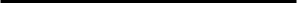 Konci: Koko, ekspor, optimasi, Malaysia